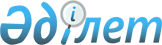 Қазақстан Республикасының аумағында еңбек қызметін жүзеге асыру үшін шетелдік жұмыс күшін тартуға 2004 жылға арналған квотаны белгілеу туралыҚазақстан Республикасы Үкіметінің 2004 жылғы 12 қаңтардағы N 27 қаулысы



      Қазақстан Республикасының Үкіметі қаулы етеді:




      1. Қазақстан Республикасының аумағында еңбек қызметін жүзеге асыру үшін шетелдік жұмыс күшін тартуға 2004 жылға арналған квота республиканың экономикалық белсенді халқына шаққанда 0,28 пайыз мөлшерінде белгіленсін. <*>



      


Ескерту. 1-тармаққа өзгеріс енгізілді - ҚР Үкіметінің 2004.11.18. N 


 1215 


 қаулысымен.






      2. Осы қаулы қол қойылған күнінен бастап күшіне енеді және жариялауға жатады.


      Қазақстан Республикасының




      Премьер-Министрі


					© 2012. Қазақстан Республикасы Әділет министрлігінің «Қазақстан Республикасының Заңнама және құқықтық ақпарат институты» ШЖҚ РМК
				